УВАЖАЕМЫЕ   РОДИТЕЛИ!ЕСЛИ   ЕСТЬ  У  ВАС  МАЛЫШКИ - С  ДВУХ  ДО  ЧЕТЫРЁХ  ДЕТИШКИ,МОЖНО  С  НИМИ   ПОИГРАТЬ,И   ИГРАЯ,  РАЗВИВАТЬ.ЕСТЬ ИГРА ДЛЯ ВАС ТАКАЯ:ИНТЕРЕСНАЯ, ПРОСТАЯ.ВАШИ ДЕТКИ БУДУТ РАДЫ,ВЕДЬ ОБЩЕНИЕ – НАГРАДА.ЗНАКОМЬТЕСЬ, ЗДЕСЬ  ЧИТАЙТЕИ ВЕСЕЛО ИГРАЙТЕ.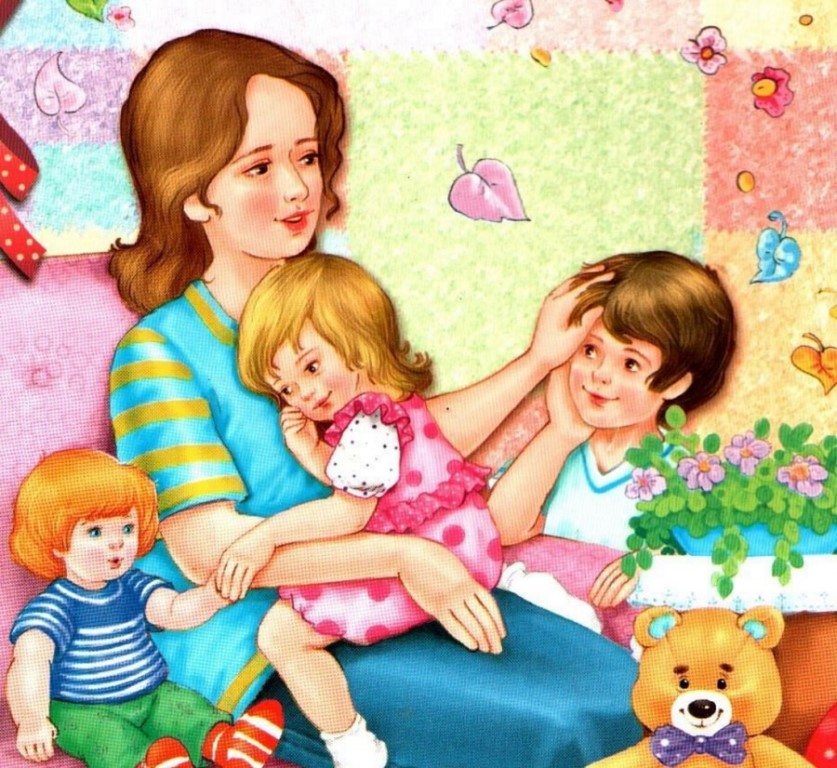 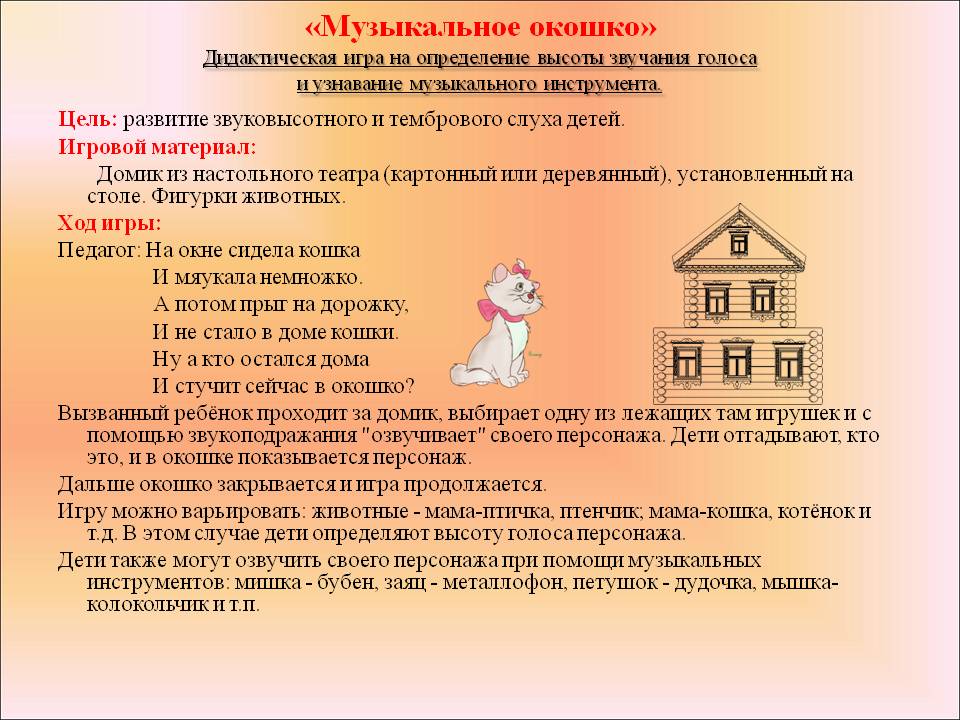 ХОД ИГРЫ: ВЗРОСЛЫЙ:	1 ВАРИАНТ. Взрослый  проходит за домик, выбирает там одну из лежащих там игрушек, и с помощью звукоподражания «озвучивает» своего персонала, ребёнок отгадывает его, и ему показывают игрушку. Дальше окошко закрывается, игра продолжается2 ВАРИАНТ. Животные и птицы. Мама – птица – птенчик. Мама кошка – котёнок и        т. д. В этом случае ребёнок определяет высоту голоса персонажа.Также можно озвучить свой персонаж при помощи музыкальных инструментов: мишка – бубен или барабан, заяц – металлофон, птичка – колокольчик и т.п.ЖЕЛАЮ  ВАМ  ПРЕКРАСНОГО  ОБЩЕНИЯ С ДЕТЬМИ.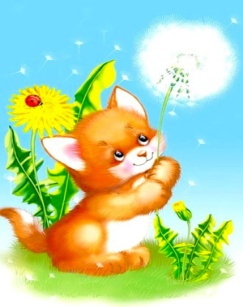 Музыкальный руководитель ДС «Одуванчик» Л.Ю. Колотушкина